Zadanie 1.Wykonaj karty pracy zgodnie z poleceniami.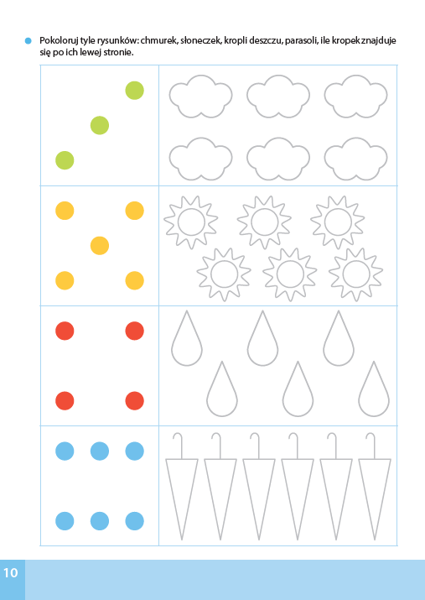 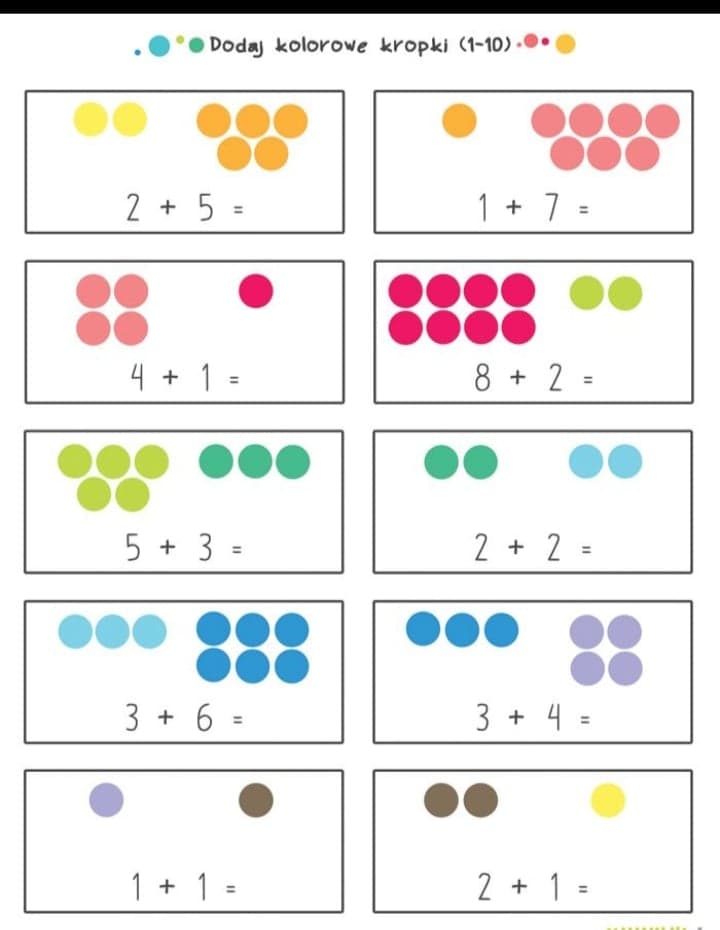 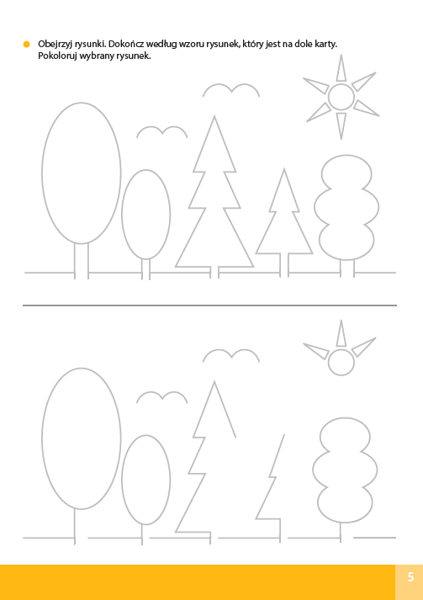 Zadanie 2. Powtórz wierszyk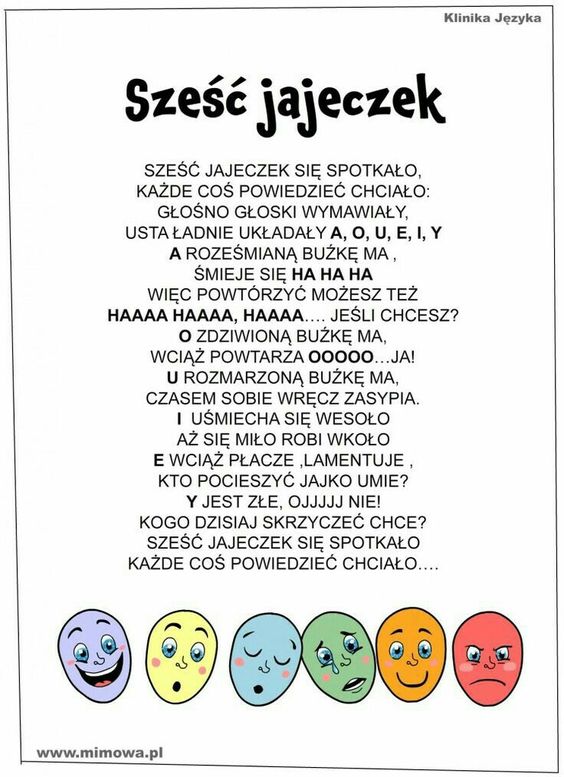 Zadanie 3. 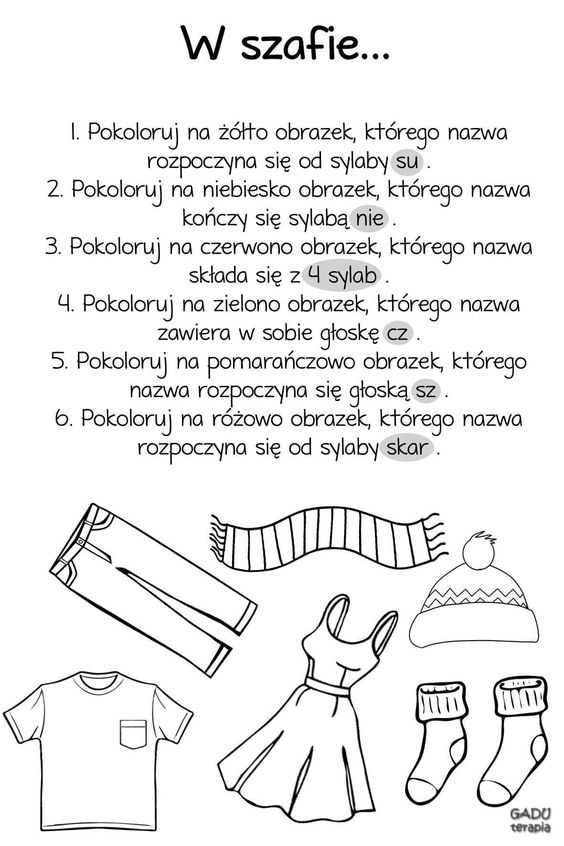 Zadanie 4. Masażyk relaksacyjny w formie wierszyka do wykonania z rodzicami.PIZZA (zabawa włoska, oprac. M.Bogdanowicz)[Dziecko leży na brzuchu]Najpierw sypiemy mąkę [Przebieramy po jego plecach opuszkami palców obu dłoni]zgarniamy ją [brzegami obu dłoni wykonujemy ruchy zagarniające]lejemy oliwę [rysujemy palcem falistą linię, począwszy od karku aż do dolnej części pleców]dodajemy szczyptę soli [lekko je szczypiemy]no... może dwie, trzy.Wyrabiamy ciasto [z wyczuciem ugniatamy boki dziecka]wałkujemy [wodzimy dłońmi zwiniętymi w pięści po jego plecach w górę i w dół]wygładzamy placek [gładzimy je]i na wierzchu kładziemy:pomidory, [delikatnie stukamy dłońmi zwiniętymi w miseczki]krążki cebuli, [rysujemy koła]oliwki, [naciskamy palcem w kilku miejscach]... [dziecko samo wymyśla co dodajemy do pizzy]posypujemy serem [szybko muskamy dziecko po plecach opuszkami palców obu dłoni](parmezanem, mozzarellą)i... buch! do pieca. [Przykrywamy sobą dziecko i na chwilę pozostajemy w tej pozycji-dopóki dziecko ma na to ochotę]Wyjmujemy i kroimy: [Kroimy plecy brzegiem dłoni]dla mamusi, dla tatusia,dla babci, dla bratadla... a teraz [dziecko wymyśla, dla kogo jeszcze będą kawałki pizzy]polewamy keczupem, [kreślimy palcem na plecach linię z pętelkami]i... zjadamy... mniam, mniam, mniam.           [Gdy rodzice bawią się z dzieckiem, w tym momencie następuje zwykle cała gama połączonych z całowaniem dziecka, delikatnym naśladowaniem gryzienia]MATERIAŁ DO PRACY ZDALNEJ Z ZAKRESU POMOCY PSYCHOLOGICZNO PEDAGOGICZNEJTYDZIEŃ 11 – 15 MAJA  2020IGOR OPRACOWAŁA: PAULINA WAWRZYŃCZYK   DOSKONALENIE I ĆWICZENIA W PRZELICZANIU ELEMENTÓW, ĆWICZENIA MOTORYKI MAŁEJ, USPRAWNIENIE NARZĄDÓW MOWY 